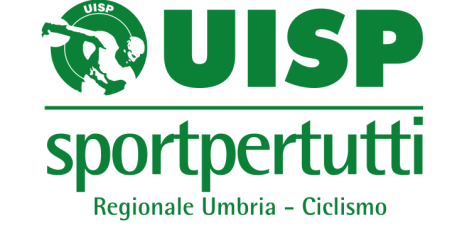 CALENDARIO UISP REGIONALEGARE CICLISMOUMBRIA 2019*Le società che partecipano al Campionato Regionale di Escursionismo devono effettuare tutte le prove.**Relativamente al Campionato Regionale MTB  Agonistico, per ciascuna categoria verrà premiato il Campione Regionale purchè nella categoria medesima ci siano almeno 2 partecipanti.GIORNODATALOCALITA’PROVINCIAT.G.N.PDOMENICA24/03/2019CASTIGLION DEL LAGOPERUGIAM.T.BAGONISTICADOMENICA28/04/2019SPELLOPERUGIAM.T.B.CRITERIUM NAZIONALE ESCURSIONISMODOMENICA12/05/2019SIGILLOPERUGIAM.T.B.ESCURSIONISMODOMENICA09/06/2019CASTEL VISCARDOTERNIM.T.B.ESCURSIONISMODOMENICA17/06/2019AMELIATERNIG.F.AGONISTICADOMENICA30/06/2019SANTA MARIA ROSSAPERUGIAAMATORICRONOMETRODOMENICA25/08/2019VILLASTRADAPERUGIAM.T.B.AGONISTICADOMENICA25/08/2019MOIANOPERUGIAAMATORICRONOMETRODOMENICA09/09/2019MARSCIANOPERUGIAM.T.B.ESCURSIONISMODOMENICA15/09/2019SANTA MARIA ROSSAPERUGIASTRADACICLOTURISTICODOMENICA13/10/2019TREVIPERUGIAM.T.B.CRITERIUM NAZIONALE ESCURSIONISMO